КАРАР                                                                                     ПОСТАНОВЛЕНИЕ19 января  2017 й.                    № 4                      19 января  2017 г.Об утверждении порядка уведомления муниципальным служащим         администрации  сельского поселения Новокарамалинский сельсоветмуниципального района Миякинский район Республики Башкортостано выполнении иной оплачиваемой работыВ соответствии с частью второй статьи 11 Федерального закона от 02.03.2007 № 25-ФЗ «О муниципальной службе в Российской Федерации»:1. Утвердить Порядок уведомления муниципальным служащим администрации сельского поселения Новокарамалинский сельсовет муниципального района Миякинский район Республики Башкортостан о выполнении иной оплачиваемой работы (прилагается).2. В установленном порядке ознакомить муниципальных служащих администрации  сельского поселения с настоящим постановлением под роспись.3. Настоящее постановление подлежит опубликования (обнародованию).4. Контроль за исполнением настоящего постановления оставляю за собой . Глава  сельского поселения                                               И.В. Павлов        Утверждено                                                                постановлением главы  сельского поселения от 19.01.2017  №4Порядокуведомления муниципальным служащим администрации  сельского поселения Новокарамалинский сельсовет о выполнении иной оплачиваемой работы1. Настоящий Порядок разработан на основании части 2 статьи 11 Федерального закона от 02.03.2007 № 25-ФЗ «О муниципальной службе в Российской Федерации» с целью предотвращения конфликта интересов на муниципальной службе и устанавливает процедуру уведомления представителя нанимателя (работодателя) о выполнении муниципальным служащим администрации   сельского поселения Новокарамалинский сельсовет муниципального района Миякинский район Республики Башкортостан иной оплачиваемой работы.2. Муниципальный служащий вправе с предварительным письменным уведомлением представителя нанимателя (работодателя) выполнять иную оплачиваемую работу, если это не повлечет за собой конфликт интересов.3. Под конфликтом интересов понимается ситуация, при которой личная заинтересованность (прямая или косвенная) лица, замещающего должность, замещение которой предусматривает обязанность принимать меры по предотвращению и урегулированию конфликта интересов, влияет или может повлиять на надлежащее, объективное и беспристрастное исполнение им должностных (служебных) обязанностей (осуществление полномочий). 4. Выполнение муниципальным служащим иной регулярной оплачиваемой работы должно осуществляться в свободное от основной работы время в соответствии с требованиями трудового законодательства о работе по совместительству.5. Муниципальный служащий, планирующий выполнять иную оплачиваемую работу, направляет главе поселения уведомление в письменной форме (приложение N 1).Указанное уведомление должно быть направлено в срок не менее чем за семь рабочих дней до начала выполнения иной оплачиваемой работы.Регистрация уведомления осуществляется в день его получения в журнале регистрации уведомлений об иной оплачиваемой работе (приложение N 2) и передается представителю нанимателя (работодателю) для принятия решения не позднее дня, следующего за днем регистрации.6. Уведомление о предстоящем выполнении иной оплачиваемой работы должно содержать:- наименование и характеристику деятельности организации, в которой предполагается осуществлять иную оплачиваемую работу;- наименование должности по иной оплачиваемой работе, основные обязанности, описание характера работы;- график занятости (сроки и время выполнения иной оплачиваемой работы).7. Представитель нанимателя (работодатель) в бланке уведомления подтверждает, что выполнение муниципальным служащим иной оплачиваемой работы не приведет к возникновению конфликта интересов и предполагаемый график иной работы не препятствует исполнению муниципальным служащим должностных обязанностей по замещаемой должности муниципальной службы в течение установленной продолжительности служебного времени в рабочую неделю.8. В случае если представитель нанимателя (работодатель) возражает против выполнения муниципальным служащим иной оплачиваемой работы, в бланке уведомления он обосновывает свое мнение о том, что иная оплачиваемая работа муниципального служащего может привести к конфликту интересов.Уведомление муниципального служащего о выполнении иной оплачиваемой работы в течение трех дней направляется в комиссию по соблюдению требований к служебному поведению муниципальных служащих и урегулированию конфликта интересов, действующую в администрации  сельского поселения (далее - комиссия).9. По итогам рассмотрения уведомления комиссия принимает одно из двух решений:а) установить, что в рассматриваемом случае не содержится признаков личной заинтересованности муниципального служащего, которая может привести к конфликту интересов;б) установить факт наличия личной заинтересованности муниципального служащего, которая приводит или может привести к конфликту интересов.10. Решение комиссии об отсутствии признаков личной заинтересованности муниципального служащего, которая может привести к конфликту интересов, является основанием для согласования уведомления представителем нанимателя (работодателем).11. В случае установления комиссией факта наличия конфликта интересов муниципальный служащий не вправе выполнять иную оплачиваемую работу.12. По итогам рассмотрения уведомления представитель нанимателя (работодатель) направляет его в кадровую службу для приобщения к личному делу муниципального служащего и уведомления последнего о результатах его рассмотрения.13. В случае изменения графика выполнения иной оплачиваемой работы, а также иных обстоятельств, связанных с выполнением такой работы, муниципальный служащий уведомляет представителя нанимателя (работодателя) в соответствии с настоящим Порядком.Приложение N 1                                УВЕДОМЛЕНИЕ       МУНИЦИПАЛЬНОГО СЛУЖАЩЕГО О ВЫПОЛНЕНИИ ИНОЙ ОПЛАЧИВАЕМОЙ РАБОТЫ    В  соответствии  с  пунктом  2 статьи 11 Федерального закона от 2 марта2007 года N 25-ФЗ "О муниципальной службе в Российской Федерации"Я, ________________________________________________________________________                          (фамилия, имя, отчество)замещающий должность муниципальной службы _________________________________                                             (наименование должности)намерен(а) с "___" _______________ 20__ г. по "___" ______________ 20___ г.заниматься    (занимаюсь)    иной    оплачиваемой   деятельностью   (нужноеподчеркнуть), выполняя работу _____________________________________________                              (по трудовому договору, гражданско-трудовому                                                 договору)в _________________________________________________________________________                     (полное наименование организации)Работа ____________________________________________________________________                  (конкретная работа или трудовая функция)будет  выполняться  в  свободное  от основной работы время и не повлечет засобой конфликт интересов."___" ______________ 20__ г.                                      (подпись)Мнение представителя нанимателя (работодателя)________________________________ ____________ _____________________________"__" ____________ 20___ г.         (подпись)            (Ф.И.О.)Приложение N 2ЖУРНАЛрегистрации уведомлений об иной оплачиваемой работе,поступивших от муниципальных служащих администрации   сельского поселения Новокарамалинский сельсовет муниципального района Миякинский район Республики БашкортостанБашҡортостан Республиҡаһы                  Миәҡә районы 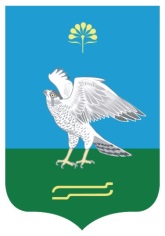 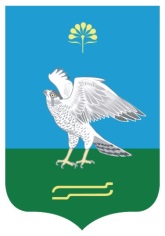 муниципаль районың Яңы Ҡарамалы ауыл советы                    ауыл биләмәһе                                                                                                                                                                                                                                                                                                                                                                                                                                                                                                                                                                                                                                                                                                                                                                                                                                                                                                                                                                хаҡимиәтеАдминистрация                                      сельского поселения    Новокарамалинский сельсовет муниципального района                   Миякинский район                            Республики БашкортостанN  п/пФамилия,      имя,          отчество,     замещаемая    должность     муниципальногослужащего,    представившегоуведомление   Дата       регистрацииуведомленияФамилия,   имя,       отчество   сотрудника и подпись, принявшего уведомлениеДата         направления  уведомления  представителюнанимателя,  работодателю Дата        рассмотренияуведомления,краткое     содержание  резолюции   Сведения о   рассмотрении уведомления  комиссией    по соблюдениютребований   к служебному поведению и  регулированиюконфликта    интересов    (в случае    рассмотрения) 1        2           3          4           5            6           7      